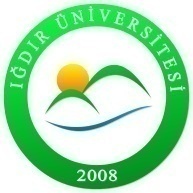 T.C.IĞDIR ÜNİVERSİTESİ REKTÖRLÜĞÜStrateji Geliştirme Daire BaşkanlığıSAYI	 : 86213219/						                                          …/…./2022KONU: Fazla Ödenen Geliştirme                Ödeneğinin iadesi  Sayın: …………….         Şube Müdürü657 Sayılı Devlet Memurları Kanunun 164. Maddesi gereği adınıza peşin olarak tahakkuk eden aylıklarla birlikte ödenen geliştirme ödeneğinin tarafınıza fazla ödendiği tespit edilmiştir. Strateji Geliştirme Daire Başkanlığı tarafından adınıza kişi borcu açılmış olup, hesaplanan toplam kişi borcu tutarının aşağıda belirtilen bilgiler doğrultusunda Üniversitemiz hesabına ödenmesi gerekmektedir. Aksi takdirde 6183 Sayılı Amme Alacaklarının Tahsili ve Usulü Hakkında Kanunu gereği hakkınızda gerekli yasal takip ve tahsil yoluna gidilecektir. Bilgilerinizi ve tebliğen rica ederim.                    ……………………                      						                                   Birim Amiri ÖDEME BİLGİLERİTOPLAM ÖDENMESİ GEREKEN TUTARBorcun Miktarı (Faiz Hariç)                      ………….Borcun SebebiGeliştirme ÖdeneğiBorcun Başlangıç Tarihi03.10.2010 ve  18.01.2011 tarihleri Faiz Başlangıç TarihiBorcun İlgiliye Tebliğ Edildiği TarihÖdemenin Yapılacağı IBAN NOTR97 0001 2009 6790 0007 000015 4650343830 VKN’li IĞDIR ÜNİVERSİTESİ REKTÖRLÜĞÜ STRATEJİ GELİŞTİRME DAİRE BAŞKANLIĞI adına açılan Halkbank Iğdır Şubesi hesabıÖdeme süresi30 günİtiraz merciiStrateji Geliştirme Daire Başkanlığı